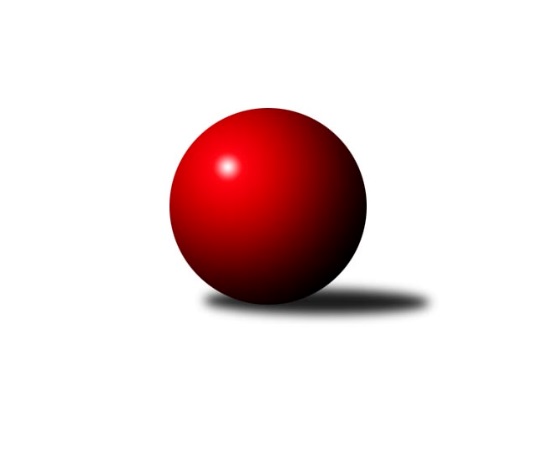 Č.1Ročník 2021/2022	24.5.2024 Meziokresní přebor-Bruntál, Opava 2021/2022Statistika 1. kolaTabulka družstev:		družstvo	záp	výh	rem	proh	skore	sety	průměr	body	plné	dorážka	chyby	1.	KK Rýmařov ˝C˝	1	1	0	0	8 : 2 	(5.0 : 3.0)	1658	2	1166	492	31	2.	TJ  Břidličná ˝C˝	1	1	0	0	8 : 2 	(5.0 : 3.0)	1596	2	1128	468	33	3.	TJ Opava ˝D˝	1	1	0	0	6 : 4 	(4.0 : 4.0)	1541	2	1062	479	41	4.	TJ Opava ˝E˝	1	1	0	0	6 : 4 	(4.0 : 4.0)	1464	2	1062	402	59	5.	KS Moravský Beroun B	1	0	0	1	4 : 6 	(4.0 : 4.0)	1528	0	1095	433	49	6.	TJ Sokol Chvalíkovice ˝B˝	1	0	0	1	4 : 6 	(4.0 : 4.0)	1396	0	1060	336	77	7.	TJ Břidličná ˝B˝	1	0	0	1	2 : 8 	(3.0 : 5.0)	1634	0	1131	503	33	8.	TJ Horní Benešov ˝E˝	1	0	0	1	2 : 8 	(3.0 : 5.0)	1531	0	1096	435	38Tabulka doma:		družstvo	záp	výh	rem	proh	skore	sety	průměr	body	maximum	minimum	1.	TJ  Břidličná ˝C˝	1	1	0	0	8 : 2 	(5.0 : 3.0)	1596	2	1596	1596	2.	TJ Opava ˝E˝	1	1	0	0	6 : 4 	(4.0 : 4.0)	1464	2	1464	1464	3.	KK Rýmařov ˝C˝	0	0	0	0	0 : 0 	(0.0 : 0.0)	0	0	0	0	4.	TJ Opava ˝D˝	0	0	0	0	0 : 0 	(0.0 : 0.0)	0	0	0	0	5.	TJ Horní Benešov ˝E˝	0	0	0	0	0 : 0 	(0.0 : 0.0)	0	0	0	0	6.	TJ Sokol Chvalíkovice ˝B˝	0	0	0	0	0 : 0 	(0.0 : 0.0)	0	0	0	0	7.	KS Moravský Beroun B	1	0	0	1	4 : 6 	(4.0 : 4.0)	1528	0	1528	1528	8.	TJ Břidličná ˝B˝	1	0	0	1	2 : 8 	(3.0 : 5.0)	1634	0	1634	1634Tabulka venku:		družstvo	záp	výh	rem	proh	skore	sety	průměr	body	maximum	minimum	1.	KK Rýmařov ˝C˝	1	1	0	0	8 : 2 	(5.0 : 3.0)	1658	2	1658	1658	2.	TJ Opava ˝D˝	1	1	0	0	6 : 4 	(4.0 : 4.0)	1541	2	1541	1541	3.	TJ  Břidličná ˝C˝	0	0	0	0	0 : 0 	(0.0 : 0.0)	0	0	0	0	4.	TJ Břidličná ˝B˝	0	0	0	0	0 : 0 	(0.0 : 0.0)	0	0	0	0	5.	TJ Opava ˝E˝	0	0	0	0	0 : 0 	(0.0 : 0.0)	0	0	0	0	6.	KS Moravský Beroun B	0	0	0	0	0 : 0 	(0.0 : 0.0)	0	0	0	0	7.	TJ Sokol Chvalíkovice ˝B˝	1	0	0	1	4 : 6 	(4.0 : 4.0)	1396	0	1396	1396	8.	TJ Horní Benešov ˝E˝	1	0	0	1	2 : 8 	(3.0 : 5.0)	1531	0	1531	1531Tabulka podzimní části:		družstvo	záp	výh	rem	proh	skore	sety	průměr	body	doma	venku	1.	KK Rýmařov ˝C˝	1	1	0	0	8 : 2 	(5.0 : 3.0)	1658	2 	0 	0 	0 	1 	0 	0	2.	TJ  Břidličná ˝C˝	1	1	0	0	8 : 2 	(5.0 : 3.0)	1596	2 	1 	0 	0 	0 	0 	0	3.	TJ Opava ˝D˝	1	1	0	0	6 : 4 	(4.0 : 4.0)	1541	2 	0 	0 	0 	1 	0 	0	4.	TJ Opava ˝E˝	1	1	0	0	6 : 4 	(4.0 : 4.0)	1464	2 	1 	0 	0 	0 	0 	0	5.	KS Moravský Beroun B	1	0	0	1	4 : 6 	(4.0 : 4.0)	1528	0 	0 	0 	1 	0 	0 	0	6.	TJ Sokol Chvalíkovice ˝B˝	1	0	0	1	4 : 6 	(4.0 : 4.0)	1396	0 	0 	0 	0 	0 	0 	1	7.	TJ Břidličná ˝B˝	1	0	0	1	2 : 8 	(3.0 : 5.0)	1634	0 	0 	0 	1 	0 	0 	0	8.	TJ Horní Benešov ˝E˝	1	0	0	1	2 : 8 	(3.0 : 5.0)	1531	0 	0 	0 	0 	0 	0 	1Tabulka jarní části:		družstvo	záp	výh	rem	proh	skore	sety	průměr	body	doma	venku	1.	TJ Břidličná ˝B˝	0	0	0	0	0 : 0 	(0.0 : 0.0)	0	0 	0 	0 	0 	0 	0 	0 	2.	TJ  Břidličná ˝C˝	0	0	0	0	0 : 0 	(0.0 : 0.0)	0	0 	0 	0 	0 	0 	0 	0 	3.	KK Rýmařov ˝C˝	0	0	0	0	0 : 0 	(0.0 : 0.0)	0	0 	0 	0 	0 	0 	0 	0 	4.	KS Moravský Beroun B	0	0	0	0	0 : 0 	(0.0 : 0.0)	0	0 	0 	0 	0 	0 	0 	0 	5.	TJ Opava ˝E˝	0	0	0	0	0 : 0 	(0.0 : 0.0)	0	0 	0 	0 	0 	0 	0 	0 	6.	TJ Sokol Chvalíkovice ˝B˝	0	0	0	0	0 : 0 	(0.0 : 0.0)	0	0 	0 	0 	0 	0 	0 	0 	7.	TJ Opava ˝D˝	0	0	0	0	0 : 0 	(0.0 : 0.0)	0	0 	0 	0 	0 	0 	0 	0 	8.	TJ Horní Benešov ˝E˝	0	0	0	0	0 : 0 	(0.0 : 0.0)	0	0 	0 	0 	0 	0 	0 	0 Zisk bodů pro družstvo:		jméno hráče	družstvo	body	zápasy	v %	dílčí body	sety	v %	1.	Sabina Trulejová 	TJ Sokol Chvalíkovice ˝B˝ 	2	/	1	(100%)		/		(%)	2.	František Vícha 	TJ Opava ˝E˝ 	2	/	1	(100%)		/		(%)	3.	Čestmír Řepka 	TJ  Břidličná ˝C˝ 	2	/	1	(100%)		/		(%)	4.	Jaroslav Zelinka 	TJ Břidličná ˝B˝ 	2	/	1	(100%)		/		(%)	5.	Pavel Přikryl 	KK Rýmařov ˝C˝ 	2	/	1	(100%)		/		(%)	6.	Pavel Švan 	KK Rýmařov ˝C˝ 	2	/	1	(100%)		/		(%)	7.	Martin Chalupa 	TJ Opava ˝E˝ 	2	/	1	(100%)		/		(%)	8.	Marek Hrbáč 	TJ Sokol Chvalíkovice ˝B˝ 	2	/	1	(100%)		/		(%)	9.	Daniel Herold 	KS Moravský Beroun B 	2	/	1	(100%)		/		(%)	10.	Roman Škrobánek 	TJ Opava ˝D˝ 	2	/	1	(100%)		/		(%)	11.	Miroslav Petřek st.	TJ Horní Benešov ˝E˝ 	2	/	1	(100%)		/		(%)	12.	Hana Zálešáková 	KS Moravský Beroun B 	2	/	1	(100%)		/		(%)	13.	Miroslav Langer 	KK Rýmařov ˝C˝ 	2	/	1	(100%)		/		(%)	14.	Miroslav Smékal 	TJ  Břidličná ˝C˝ 	2	/	1	(100%)		/		(%)	15.	Jiří Procházka 	TJ  Břidličná ˝C˝ 	2	/	1	(100%)		/		(%)	16.	Tomáš Polok 	TJ Opava ˝D˝ 	2	/	1	(100%)		/		(%)	17.	Jolana Rybová 	TJ Opava ˝D˝ 	0	/	1	(0%)		/		(%)	18.	Leoš Řepka 	TJ Břidličná ˝B˝ 	0	/	1	(0%)		/		(%)	19.	Ivana Hajznerová 	KS Moravský Beroun B 	0	/	1	(0%)		/		(%)	20.	Roman Swaczyna 	TJ Horní Benešov ˝E˝ 	0	/	1	(0%)		/		(%)	21.	Zdeněk Janák 	TJ Horní Benešov ˝E˝ 	0	/	1	(0%)		/		(%)	22.	Ladislav Stárek 	TJ  Břidličná ˝C˝ 	0	/	1	(0%)		/		(%)	23.	Stanislav Lichnovský 	KK Rýmařov ˝C˝ 	0	/	1	(0%)		/		(%)	24.	Daniel Beinhauer 	TJ Sokol Chvalíkovice ˝B˝ 	0	/	1	(0%)		/		(%)	25.	Vladimír Kozák 	TJ Opava ˝D˝ 	0	/	1	(0%)		/		(%)	26.	David Beinhauer 	TJ Sokol Chvalíkovice ˝B˝ 	0	/	1	(0%)		/		(%)	27.	Josef Kočař 	TJ Břidličná ˝B˝ 	0	/	1	(0%)		/		(%)	28.	Zdeněk Kment 	TJ Horní Benešov ˝E˝ 	0	/	1	(0%)		/		(%)	29.	Lenka Doričáková 	KS Moravský Beroun B 	0	/	1	(0%)		/		(%)	30.	Anna Dosedělová 	TJ Břidličná ˝B˝ 	0	/	1	(0%)		/		(%)	31.	Stanislav Troják 	TJ Opava ˝E˝ 	0	/	1	(0%)		/		(%)	32.	Zuzana Šafránková 	TJ Opava ˝E˝ 	0	/	1	(0%)		/		(%)Průměry na kuželnách:		kuželna	průměr	plné	dorážka	chyby	výkon na hráče	1.	TJ Kovohutě Břidličná, 1-2	1604	1130	474	33.8	(401.2)	2.	KS Moravský Beroun, 1-2	1534	1078	456	45.0	(383.6)	3.	TJ Opava, 1-4	1430	1061	369	68.0	(357.5)Nejlepší výkony na kuželnách:TJ Kovohutě Břidličná, 1-2KK Rýmařov ˝C˝	1658	1. kolo	Jaroslav Zelinka 	TJ Břidličná ˝B˝	445	1. koloTJ Břidličná ˝B˝	1634	1. kolo	Jiří Procházka 	TJ  Břidličná ˝C˝	430	1. koloTJ  Břidličná ˝C˝	1596	1. kolo	Pavel Přikryl 	KK Rýmařov ˝C˝	427	1. koloTJ Horní Benešov ˝E˝	1531	1. kolo	Miroslav Langer 	KK Rýmařov ˝C˝	423	1. kolo		. kolo	Pavel Švan 	KK Rýmařov ˝C˝	421	1. kolo		. kolo	Zdeněk Janák 	TJ Horní Benešov ˝E˝	421	1. kolo		. kolo	Leoš Řepka 	TJ Břidličná ˝B˝	413	1. kolo		. kolo	Čestmír Řepka 	TJ  Břidličná ˝C˝	412	1. kolo		. kolo	Miroslav Petřek st.	TJ Horní Benešov ˝E˝	392	1. kolo		. kolo	Anna Dosedělová 	TJ Břidličná ˝B˝	389	1. koloKS Moravský Beroun, 1-2TJ Opava ˝D˝	1541	1. kolo	Hana Zálešáková 	KS Moravský Beroun B	422	1. koloKS Moravský Beroun B	1528	1. kolo	Jolana Rybová 	TJ Opava ˝D˝	413	1. kolo		. kolo	Tomáš Polok 	TJ Opava ˝D˝	411	1. kolo		. kolo	Ivana Hajznerová 	KS Moravský Beroun B	394	1. kolo		. kolo	Daniel Herold 	KS Moravský Beroun B	370	1. kolo		. kolo	Roman Škrobánek 	TJ Opava ˝D˝	367	1. kolo		. kolo	Vladimír Kozák 	TJ Opava ˝D˝	350	1. kolo		. kolo	Lenka Doričáková 	KS Moravský Beroun B	342	1. koloTJ Opava, 1-4TJ Opava ˝E˝	1464	1. kolo	František Vícha 	TJ Opava ˝E˝	417	1. koloTJ Sokol Chvalíkovice ˝B˝	1396	1. kolo	Sabina Trulejová 	TJ Sokol Chvalíkovice ˝B˝	407	1. kolo		. kolo	Martin Chalupa 	TJ Opava ˝E˝	400	1. kolo		. kolo	David Beinhauer 	TJ Sokol Chvalíkovice ˝B˝	374	1. kolo		. kolo	Zuzana Šafránková 	TJ Opava ˝E˝	360	1. kolo		. kolo	Marek Hrbáč 	TJ Sokol Chvalíkovice ˝B˝	321	1. kolo		. kolo	Daniel Beinhauer 	TJ Sokol Chvalíkovice ˝B˝	294	1. kolo		. kolo	Stanislav Troják 	TJ Opava ˝E˝	287	1. koloČetnost výsledků:	8.0 : 2.0	1x	6.0 : 4.0	1x	4.0 : 6.0	1x	2.0 : 8.0	1x